Үй иесінің аты-жөні:	Учаскенің кадастрлық номері:Үйдің мекенжайы:	Сіздің үйіңіз туралы негізгі ақпаратты жинау үшін осы сауалнаманы толтырыңыз. 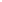 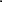 ҚАБАТТАР БОЙЫНША ЖОСПАР	Егер сізде үй қабаттарының жоспарлары болса, қоғаммен байланыс жөніндегі маманда олардың көшірмелері бар екеніне көз жеткізіңіз. Олай болмаса, үй қабаттары жоспарының жоба нұсқасын жасаңыз. Сіз оны қоғаммен байланыс жөніндегі маманға жіберу үшін қағазға сызып, суретке түсіре аласыз. Бұл сызбаны нақты масштабта жасау қажет емес, бірақ ол дизайн тобына үйіңіздің әртүрлі аймақтарын анықтауға көмек болады. Үй қабаты жоспары бойынша ескертулер мен кеңестер: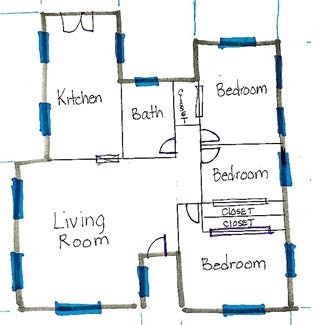 Үйіңіздің сыртқы қабырғаларын сызудан бастаңыз.Бөлменің бір бұрышынан бастап, сағат тілімен қозғалып ішкі қабырғаларды сызыңыз.Әр бөлмені белгілеп, ішкі өлшемдерді көрсетіңіз.Барлық ішкі есіктер мен терезелерді белгілеңіз.Үстелдің үстіңгі тақтайлары немесе кіріктірілген шкафтар сияқты негізгі корпустарды барлық баспалдақтарды, саңылауларды көрсетіңіз..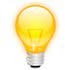 КЕҢЕС: Үй қабатының жоспарын қарындашпен  салуды бастаңыз және барлық өлшемдер жасалғаннан кейін қаламмен аяқтаңыз. КЕҢЕС: Үй қабатының жоспарын салу үшін сызылған қағазды пайдалану туралауды сақтау үшін пайдалы болуы мүмкін, бірақ міндетті емес.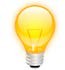    Терезе мен есіктерді өлшеу	 Бағалау алдында терезелер мен есіктерді өлшеңіз. Егер сізде сұрақтар туындаса, дизайн тобы сізге бағалау барысында  айта алады. Терезелер мен есіктердің әр-қайсысына  үш өлшем жасау керек. Сізге ыңғайлы болу үшін біз терезелер мен есіктердің параметрлерін енгізуге арналған кесте ұсындық.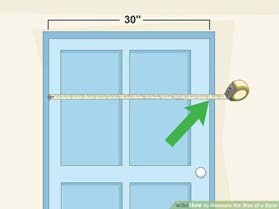 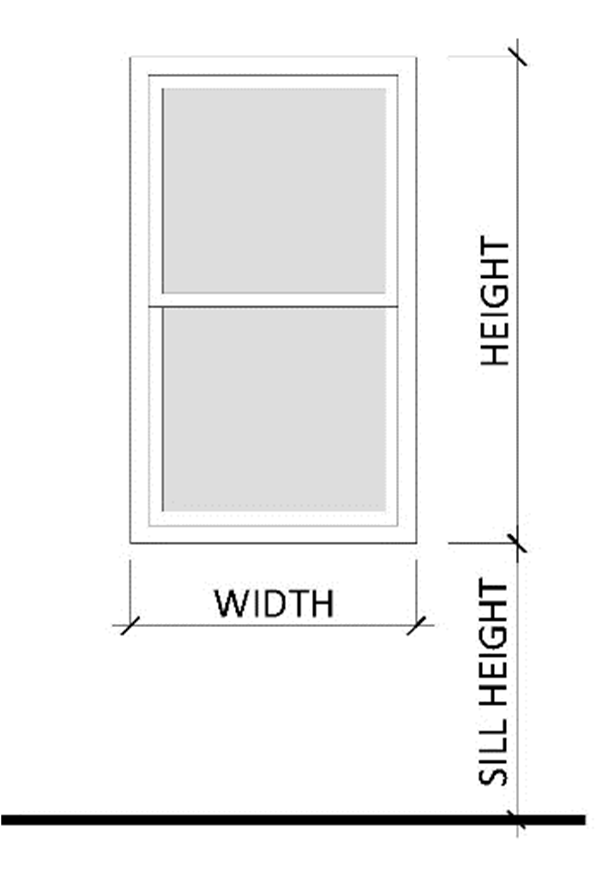 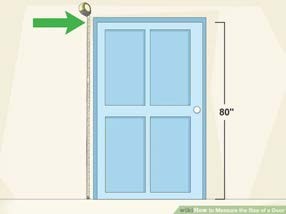 Терезе/ есіктердің ені	терезе/есіктердің биіктігі 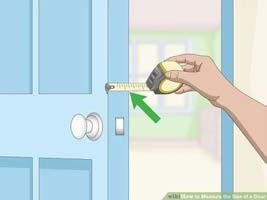 Қажетті терезе өлшемдері Бағдарламаға қатысу үшін келесі әрекеттерді орындау керек: 1.   Өзіңіздің үйіңіз жайлы сауалнаманы толтырыңыз.2.   Үйіңіздің негізгі жоспары және терезелер мен есіктердің өлшемдері бар ғимараттың техникалық төлқұжатын беріңіз.3.   Толтырылған сауалнаманы, үй қабатының жоспарын және өлшемдерді қоғаммен байланыс қызметкеріне жіберіңіз.Жалпы ақпарат: Жалпы ақпарат: Жалпы ақпарат: Жалпы ақпарат: G1Сіздің үйіңіздің әр қабатының жоспары бар ма? Олай болса, оның көшірмесін немесе фотосуреттерін қоғаммен байланыс жөніндегі маманға жіберіңіз.иәжоқG2aСіз қосымша бөлмелер салдыңыз ба немесе үйіңізге қандай да бір өзгерістер енгіздіңіз бе?иәжоқG2b Егер солай болса, сіз құрылысқа рұқсат алдыңыз ба? Бұл рұқсаттың мәртебесі қандай?G2c Рұқсат күні және өзгертулер енгізілген күн қандайG3Мүмкін болса, кіреберіс  есікті сақтап қалғыңыз  келе ме?ИәжоқG4Сіздің үйіңізге жақын салынған гараж бар ма?иәжоқG5Қазіргі уақытта сіздің есіктеріңізге немесе терезелеріңізге қауіпсіздік жүйесі орнатылған ба?иәжоқG6aСіздің үйіңізде шатыр кеңістігі бар ма?иәжоқG6bОлай болса, шатырға қалай шығуға болады? (люк, тартылатын баспалдақ және т. б.)G6cЛюктің өлшемі қандай? (см. көрсетіңіз)G6dЕң биік нүктеде шатырдың биіктігі қандай?G6eШатыр сіздің үйіңіздің бүкіл аумағын жаба ма?G7aСіздің үйіңізде жертөле немесе үйдің астында жертөле бар ма?иәжоқG7b Егер бар болса, жертөлеге кіру қалай жүзеге асырылады? (люк және т. б.)G7cЛюктің өлшемі қандай?G7dЖертөленің немесе жертөле бөлмесінің биіктігі  ең биік нүктесінде қандай?G7eЖертөле немесе жертөле бөлмесі үйдің бүкіл аумағын алып жатыр ма?ТЕРЕЗЕЛЕРТЕРЕЗЕЛЕРТЕРЕЗЕЛЕРТЕРЕЗЕЛЕРW1Сіздің үйіңізде жалпы қанша терезе бар?Жалпы терезе саныЖалпы терезе саныW2Сіздің үйіңізде қандай терезе түрлері орнатылған? (қолданылатын барлықтарын белгілеңіз)             жиналмалы	ашылатын қақпасы бар	жабық            фрамугалық	терезе - жалюзи	мансардтықбақша ашылатынW3aСіздің үйіңізде арнайы қалыптар немесе қорғасын әйнегі сияқты стандартқа сай келмейтін / арнайы терезелер бар ма?иә      жоқW3bОлай болса, қысқаша сипаттаңыз:Олай болса, қысқаша сипаттаңыз:Олай болса, қысқаша сипаттаңыз:W4Сіздің үйіңіздегі терезелер қандай материалдардан жасалған? (Барлық қолайлы түрлерін белгілеңіз))              алюминий 	                            болат                                               винил                           ағашW5Сіздің үйіңіздегі терезелер туралы бізге хабарлағыңыз келетін тағы бір нәрсе бар ма?Сіздің үйіңіздегі терезелер туралы бізге хабарлағыңыз келетін тағы бір нәрсе бар ма?Сіздің үйіңіздегі терезелер туралы бізге хабарлағыңыз келетін тағы бір нәрсе бар ма?ЕСІКТЕРЕСІКТЕРЕСІКТЕРЕСІКТЕРЕСІКТЕРЕСІКТЕРD1Сіздің үйіңізде қанша сыртқы есік бар?Жалпы есіктердің саныЖалпы есіктердің саныЖалпы есіктердің саныЖалпы есіктердің саныD2Сіздің үйіңізде қандай есіктер орнатылған? (Барлық қолайлы түрлерін белгілеңіз)Сіздің үйіңізде қандай есіктер орнатылған? (Барлық қолайлы түрлерін белгілеңіз)Сіздің үйіңізде қандай есіктер орнатылған? (Барлық қолайлы түрлерін белгілеңіз)Сіздің үйіңізде қандай есіктер орнатылған? (Барлық қолайлы түрлерін белгілеңіз)Сіздің үйіңізде қандай есіктер орнатылған? (Барлық қолайлы түрлерін белгілеңіз)D2             Тақтайшалары жоқ жасырын есік                       Декоративті панель 	          Француз 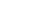     Ашылатын әйнек    Ашылатын әйнек    Ашылатын әйнекD3aЕсіктеріңізде арнайы панельдер немесе «көз" сияқты арнайы элементтер бар ма?иәиәжоқжоқD3bОлай болса, қысқаша сипаттаңыз:Олай болса, қысқаша сипаттаңыз:Олай болса, қысқаша сипаттаңыз:Олай болса, қысқаша сипаттаңыз:Олай болса, қысқаша сипаттаңыз:D4Сіздің үйіңіздегі есіктер қандай материалдардан жасалған? (Барлық қолайлы түрлерін белгілеңіз) Алюминий	Болат 	ВинилАғашАғашD5Сіздің үйіңіздегі есіктер туралы бізге хабарлағыңыз келетін тағы бір нәрсе бар ма?Сіздің үйіңіздегі есіктер туралы бізге хабарлағыңыз келетін тағы бір нәрсе бар ма?Сіздің үйіңіздегі есіктер туралы бізге хабарлағыңыз келетін тағы бір нәрсе бар ма?Сіздің үйіңіздегі есіктер туралы бізге хабарлағыңыз келетін тағы бір нәрсе бар ма?Сіздің үйіңіздегі есіктер туралы бізге хабарлағыңыз келетін тағы бір нәрсе бар ма?ТЕХНИКАЛЫҚ СҰРАҚТАРТЕХНИКАЛЫҚ СҰРАҚТАРТЕХНИКАЛЫҚ СҰРАҚТАРТЕХНИКАЛЫҚ СҰРАҚТАР1Сіздің үйіңізде орталықтандырылған ауа баптау жүйесі орнатылған ба?(Ескерту: портативті, терезе немесе қабырға кондиционерлері бұған жатпайды)иәЖоқ2Мүмкін болса, кондиционер немесе желдету жүйесін алуға қызығушылық білдіресіз бе?иәжоқ3Қазіргі уақытта сіздің үйіңізде қандай негізгі жылу жүйесі орнатылған?4 Қазіргі уақытта сіздің негізгі жылу жүйеңіз қайда?5 Сіздің негізгі жылу жүйеңіз жұмыс істеп тұр ма?6Егер сіздің үйіңізде қосымша немесе қосалқы жылыту жүйелері болса, оларды төменде көрсетіңіз:
Егер сіздің үйіңізде қосымша немесе қосалқы жылыту жүйелері болса, оларды төменде көрсетіңіз:
Егер сіздің үйіңізде қосымша немесе қосалқы жылыту жүйелері болса, оларды төменде көрсетіңіз:
7Сіздің үйіңізде қандай су жылытқышы бар?Сіздің су жылытқышыңыз қайда орналасқан? (мысалы: ішкі шкаф, сыртқы шкаф және т. б.)8Әр жатын бөлмеде әр тұрғын деңгейінде түтін детекторлары орнатылған ба? Олай болса, олар сым жүйесімен ба немесе батареялармен жұмыс істей ме?Сіздің үйіңіздегі механикалық жүйелер туралы бізге хабарлағыңыз келетін тағы бір нәрсе бар ма?Сіздің үйіңіздегі механикалық жүйелер туралы бізге хабарлағыңыз келетін тағы бір нәрсе бар ма?Сіздің үйіңіздегі механикалық жүйелер туралы бізге хабарлағыңыз келетін тағы бір нәрсе бар ма?Электр қуатыЭлектр қуатыЭлектр қуатыЭлектр қуаты1 Сіздің үйіңізде электр есептегіш қайда орналасқан?2Жалпы, сіздің қолданыстағы электр есептегішіңіз қандай күйде?3Егер сіз қолданыстағы есептегіштің қуатын білсеңіз, ол қандай?4Сіздің үйіңізде тарату қалқандары бар ма?иәжоқ5Олай болса, сіздің тарату қалқаныңыз қайда тұр? Олай болса, сіздің тарату қалқаныңыз қайда тұр? Олай болса, сіздің тарату қалқаныңыз қайда тұр? 6Үйіңіздегі негізгі электр құрылғыларын көрсетіңіз (қатысты барлық нәрсені белгілеңіз)                      Электр пеш/духовка	           Киім кептіретін электркептіргіш                            Автокөлік                                                                                                                                         Қуаттау құралы            басқалар:                                                                                  Үйіңіздегі негізгі электр құрылғыларын көрсетіңіз (қатысты барлық нәрсені белгілеңіз)                      Электр пеш/духовка	           Киім кептіретін электркептіргіш                            Автокөлік                                                                                                                                         Қуаттау құралы            басқалар:                                                                                  Үйіңіздегі негізгі электр құрылғыларын көрсетіңіз (қатысты барлық нәрсені белгілеңіз)                      Электр пеш/духовка	           Киім кептіретін электркептіргіш                            Автокөлік                                                                                                                                         Қуаттау құралы            басқалар:                                                                                  7Сіздің үйіңіздегі электр жүйелері туралы бізге хабарлағыңыз келетін тағы бір нәрсе бар ма?Сіздің үйіңіздегі электр жүйелері туралы бізге хабарлағыңыз келетін тағы бір нәрсе бар ма?Сіздің үйіңіздегі электр жүйелері туралы бізге хабарлағыңыз келетін тағы бір нәрсе бар ма?ТЕРЕЗЕЛЕР ТІЗІМІТЕРЕЗЕЛЕР ТІЗІМІТЕРЕЗЕЛЕР ТІЗІМІТЕРЕЗЕЛЕР ТІЗІМІҚОЛДАНЫСТАҒЫ ТЕРЕЗЕҚОЛДАНЫСТАҒЫ ТЕРЕЗЕҚОЛДАНЫСТАҒЫ ТЕРЕЗЕҚОЛДАНЫСТАҒЫ ТЕРЕЗЕ#ЕНІБИІКТІГІТАБАЛДЫРЫҚТЫҢ БИІКТІГІ12345ЕСІКТЕР ТІЗІМІЕСІКТЕР ТІЗІМІЕСІКТЕР ТІЗІМІЕСІКТЕР ТІЗІМІҚОЛДАНЫСТАҒЫ ЕСІКҚОЛДАНЫСТАҒЫ ЕСІКҚОЛДАНЫСТАҒЫ ЕСІКҚОЛДАНЫСТАҒЫ ЕСІК#ЕНІБИІКТІГІЕСІКТІҢ ҚАЛЫҢДЫҒЫABCDE